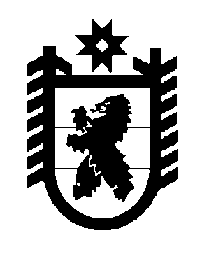 Российская Федерация Республика Карелия    ПРАВИТЕЛЬСТВО РЕСПУБЛИКИ КАРЕЛИЯРАСПОРЯЖЕНИЕот  14 апреля 2017 года № 204р-Пг. Петрозаводск В соответствии с частью 11 статьи 154 Федерального закона 
от 22 августа 2004 года № 122-ФЗ «О внесении изменений в законодательные акты Российской Федерации и признании утратившими силу некоторых законодательных актов Российской Федерации в связи с принятием федеральных законов «О внесении изменений и дополнений в Федеральный закон «Об общих принципах организации законодательных (представительных) и исполнительных органов государственной власти субъектов Российской Федерации» и «Об общих принципах организации местного самоуправления в Российской Федерации», учитывая решение Совета Костомукшского городского округа от 27 октября 2016 года 
№ 30-СО/III «Об утверждении перечня муниципального имущества муниципального образования «Костомукшский городской округ», предлагаемого для передачи в государственную собственность Республики Карелия»: 1. Утвердить прилагаемый перечень имущества, передаваемого из муниципальной собственности муниципального образования «Костомукшский городской округ» в государственную собственность Республики Карелия. 2. Государственному комитету Республики Карелия по управлению государственным имуществом и организации закупок совместно с администрацией Костомукшского городского округа обеспечить подписание передаточного акта.3. Право собственности Республики Карелия на указанное в  распоряжении имущество возникает с момента подписания передаточного акта.Временно исполняющий обязанности
Главы Республики Карелия                                                   А.О. ПарфенчиковУтвержден распоряжением ПравительстваРеспублики Карелияот  14 апреля 2017 года № 204р-ППЕРЕЧЕНЬ имущества, передаваемого из муниципальной собственности  муниципального образования «Костомукшский городской округ» 
в государственную собственность Республики Карелия_____________Наименование имуществаАдрес местонахождения имуществаОбщая стоимость, рублейСветовой шар LEDг. Костомукша, 
ул. Строительная, д. 39а9000,00